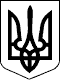 102 СЕСІЯ  ЩАСЛИВЦЕВСЬКОЇ СІЛЬСЬКОЇ РАДИ7 СКЛИКАННЯРІШЕННЯ03.10.2019 р.                                          №1877с. ЩасливцевеПро надання згоди на викуп земельної ділянки в с. Генічеська Гірка по вул. НабережнаРозглянувши клопотання фізичної особи громадянина ***,  що є орендарем земельної ділянки комунальної власності Щасливцевської сільської ради з кадастровим номером 6522186500:04:001:0198 щодо передачі її йому їм у власність шляхом викупу, та додані документи, враховуючи те що на земельній ділянці знаходиться об'єкт нерухомого майна – їдальня (у Державному реєстрі речових прав на нерухоме майно, реєстраційний номер об’єкту нерухомого майна – ***, номер запису про право власності - ***) та земельна ділянка вже сформована та право комунальної власності на неї зареєстровано за Щасливцевською сільською радою у встановленому законом порядку (у Державному реєстрі речових прав на нерухоме майно, реєстраційний номер об’єкту нерухомого майна – ***, номер запису про право власності - 28147838) і вона додаткового формування (відводу) не потребує, керуючись ст. ст. 12, 126-128, 134 Земельного Кодексу України, ст. 26 Закону України "Про місцеве самоврядування в Україні", сесія сільської радиВИРІШИЛА:1. Надати попередню згоду на передачу шляхом викупу фізичній особі громадянину *** (паспорт *** №*** виданий Генічеським РВ УМВС України в Херсонській області, 21.06.1996 р., ідентифікаційний номер – ***) земельної ділянки по вул. Набережна, *** в с. Генічеська Гірка Генічеського району Херсонської області, площею 0,1126 га. з кадастровим номером 6522186500:04:001:0198, цільове призначення для будівництва та обслуговування об’єктів туристичної інфраструктури та закладів громадського харчування (КВЦПЗ – 07.01.).2. Провести експертну грошову оцінку земельної ділянки зазначеної у п.1 цього рішення, для чого доручити Виконавчому комітету Щасливцевської сільської ради:2.1. Укласти з особою зазначеною у п.1 цього рішення, відповідний договір щодо сплати нею авансового внеску в рахунок оплати ціни продажу земельної ділянки зазначеної у п. 1 цього рішення, у розмирі 20% від її нормативно грошової оцінки.2.2. Після сплати авансового внеску та зарахування його до сільського бюджету, за рахунок цього внеску замовити в суб’єкта оціночної діяльності, який має відповідний дозвільні документи на цей вид діяльності, експертну грошову оцінку вищевказаної земельної ділянки та надати її на затвердження сесії сільської ради після її виготовлення.3. Попередити заявника що рішення про передачу йому шляхом викупу земельної ділянки, зазначеної у п.1 цього рішення буде прийнято сільською радою після виготовлення та затвердження в установленому законом порядку її експертної грошової оцінки.4. Контроль за виконанням даного рішення покласти на Постійну комісію Щасливцевської сільської ради з питань регулювання земельних відносин та охорони навколишнього середовища.Сільський голова                                                              В ПЛОХУШКО